贵州出入境检验检疫局2018年考试录用公务员面试公告根据公务员录用工作有关规定，现就2018年贵州出入境检验检疫局录用公务员面试有关事宜通知如下：一、 面试分数线及进入面试人员名单同一职位考生按准考证号排序。二、面试确认请进入面试的考生于2018年2月28日17时前确认是否参加面试，确认方式为电子邮件。要求如下：  1. 发送电子邮件至gzjrsc@qq.com。2. 电子邮件标题统一写成“XXX确认参加贵州出入境检验检疫局XX职位面试”，内容见附件1。如网上报名时填报的通讯地址、联系方式等信息发生变化，请在电子邮件中注明。3. 逾期未确认的，视为自动放弃，不再进入面试程序。三、放弃面试的处理放弃面试的考生请填写《放弃公务员面试的声明》（详见附件2），经本人签名，于2018年2月28日17时前发送扫描件至gzjrsc@qq.com。未在规定时间内填报放弃声明，又因个人原因不参加面试的，视情节将上报中央公务员主管部门记入诚信档案。四、资格复审请参加面试考生携带以下材料的原件，并按顺序准备一套复印件，于3月8日09：00-17：00到贵州出入境检验检疫局人事处A430办公室接受资格复审（地址：贵州省贵阳市观山湖区黔灵山路268号；联系电话：0851-82277066）。1.身份证复印件、学生证（或工作证）。2.公共科目笔试准考证。3.考试报名登记表（贴好照片，如实、详细填写个人学习、工作经历，时间必须连续，并注明各学习阶段是否在职学习，取得何种学历和学位）。4.本（专）科、研究生各阶段学历、学位证书，所报职位要求的外语等级证书、职业资格证书等材料。5.报考职位所要求的基层工作经历有关证明材料。在党政机关、事业单位、国有企业工作过的考生，需提供单位人事部门出具的基层工作经历证明，并注明起止时间和工作地点；在其他经济组织、社会组织等单位工作过的考生，需提供相应劳动合同或缴纳社保证明。6.除上述材料外，考生需按照身份类别，提供以下材料：应届毕业生提供所在学校加盖公章的报名推荐表（须注明培养方式）。社会在职人员提供所在单位人事部门出具的同意报考证明（详见附件3），证明中需注明考生政治面貌，工作单位详细名称、地址，单位人事部门联系人和办公电话。现工作单位与报名时填写单位不一致的，还需提供离职证明。留学回国人员提供我驻外使领馆出具的留学回国证明和教育部留学服务中心认证的国外学历学位认证书。待业人员提供所在街道或存档人才中心出具的待业证明（详见附件4），需注明考生政治面貌和出具证明单位联系人和办公电话。“大学生村官”项目人员提供由县级及以上组织人事部门出具的服务期满、考核合格的证明；“农村义务教育阶段学校教师特设岗位计划”项目人员提供省级教育部门统一制作，教育部监制的“特岗教师”证书和服务“农村义务教育阶段学校教师特设岗位计划”鉴定表；“三支一扶”计划项目人员提供各省“三支一扶”工作协调管理办公室出具的高校毕业生“三支一扶”服务证书；“大学生志愿服务西部计划”项目人员提供由共青团中央统一制作的服务证和大学生志愿服务西部计划鉴定表。考生应对所提供材料的真实性负责，材料不全或主要信息不实，影响资格审查结果的，将取消面试资格。五、面试安排1.方式：结构化面试2.报到时间：2018年3月8日09：00--17：00，面试资格复审，并分发考生须知，强调注意事项。3.报到地点：贵州出入境检验检疫局人事处A430办公室（地址：贵州省贵阳市观山湖区黔灵山路中段268号，具体位置和乘车方式详见附件5）。4.面试时间：面试于2018年3月9日进行。报到职位相应的面试时间详见面试人员名单。面试于当日上午9:00开始，当天面试的所有考生须于当日上午8:30前到面试地点报到。截止面试当天上午8:30没有进入候考室的考生，取消考试资格。5.面试地点：贵州出入境检验检疫局办公大楼，由工作人员引导。6.面试成绩公布：在同一职位的所有考生面试后第二天，通过国家公务员考录网站发布考生面试成绩，并在贵州出入境检验检疫局网站（www.gzciq.gov.cn）公布。六、体检和考察1.体检和考察人选的确定参加面试人数与录用计划数比例达到3:1及以上的，面试后按综合成绩从高到低的顺序1:1确定体检和考察人选；比例低于3:1的，考生面试成绩应达到65分的面试合格分数线，方可按综合成绩从高到低的顺序1:1确定体检和考察人选。2.体检体检时间另行通知。体检费用由本人承担。体检按照国家公务员考试体检的相关规定和招考计划中明确的标准执行。考生须按时到达指定地点（不按时参加体检者，视为自动放弃）。对于在体检过程中，弄虚作假或者故意隐瞒真实情况致使体检结果失真的体检者，不予录用或取消录用，并上报中央公务员主管部门记入不诚信记录。3.综合成绩计算方式综合成绩计算: 综合成绩=（笔试总成绩÷2）×50% + 面试成绩×50%。体检、考察不合格的，视情况按相应职位综合成绩从高到低的顺序依次递补。七、注意事项考生应按公告要求提供有关资料，并对个人提供资料的真实性负责；按时到达面试、体检集合地点；自行解决食宿、交通及体检费用。若有其他不明事项，可与我局人事处联系。考生应按公告要求提供有关资料，按时到达面试、体检集合地点，对个人提供资料的真实性负责。联系方式：0851-82277066、0851-8227178（电话）              gzjrsc@qq.com（电子邮箱）欢迎各位考生对我们的工作进行监督。附件：1. 面试确认内容（样式）2. 放弃面试资格声明（样式）3. 同意报考证明（样式）4. 待业证明（样式）5. 报到、面试地点位置示意图和乘车方式  贵州出入境检验检疫局                           2018年2月24日附件1XXX确认参加贵州出入境检验检疫局XX职位面试贵州出入境检验检疫局人事处：本人XXX，身份证号：XXXXXXXXXXXXXXXXXX，公共科目笔试总成绩：XXXXX，报考XX职位（职位代码XXXXXXX），已进入该职位面试名单。我能够按照规定的时间和要求参加面试。                      姓名（手写签名）：                         日期：附件2放弃面试资格声明贵州出入境检验检疫局人事处：本人XXX，身份证号：XXXXXXXXXXXXXXXXXX，报考XX职位（职位代码XXXXXXXXX），已进入该职位面试名单。现因个人原因，自愿放弃参加面试，特此声明。联系电话：XXX-XXXXXXXX签名（考生本人手写）：        日期：身份证复印件粘贴处附件3同意报考证明我单位同意XXX同志报考贵州出入境检验检疫局XX职位（职位代码：XXXXXXXX）公务员，该同志目前不是在职公务员或参公单位工作人员。如果该同志被贵单位录用，我们将配合办理其工作调动手续。现提供该同志有关信息如下：人事部门负责人（签字）：办公电话：  盖章（人事部门公章）                               2018年  月  日附件4待业证明贵州出入境检验检疫局人事处：XXX同志，性别X，身份证号码为：XXXXXXXX，其户籍在XXXX，现系待业人员。特此证明。  盖章                               2018年  月  日注：该证明由户籍所在地居委会、社区、街道、乡镇或相关劳动社会保障机构开具。附件5报到、面试地点位置示意图和乘车方式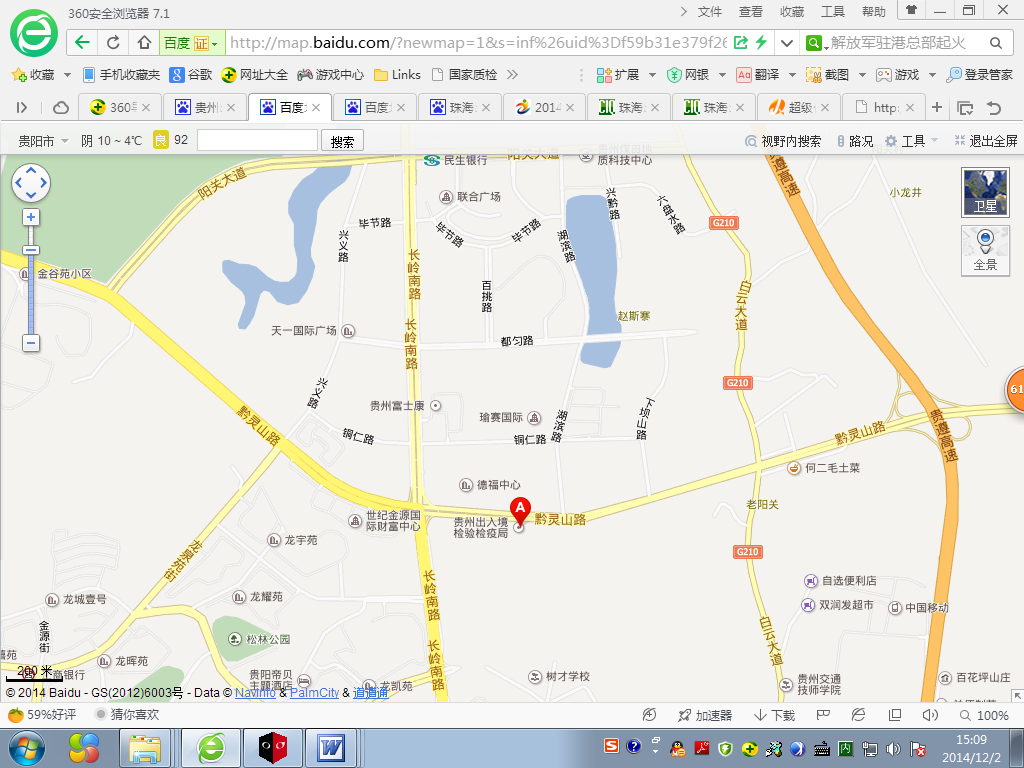 贵州出入境检验检疫局地址：贵阳市观山湖区黔灵山路268号。参考路线：考生乘坐飞机，可就近选择机场巴士北京路、世纪城专线到黔灵山路（西）站下车。考生乘坐火车，可乘坐观山1路、观山2路、观山4路、观山5路、70、71、74、218、219、220、223、224、229路到兴筑东路口站下；乘65、71、74、209、219、220、229、230、231路到老阳关站下。下车后，沿黔灵山路朝贵阳市公安局人民警察训练部方向步行约10分钟，即可见醒目指引路牌。职位名称及代码面试分数线姓  名准考证号面试时间备注卫生检疫处主任科员及以下（300110674001）118.3林强1231375122203月9日调剂动植物与食品检验检疫处主任科员及以下（300110674002）122.8梁玉梅1301112005173月9日递补动植物与食品检验检疫处主任科员及以下（300110674002）122.8黄璐1301130130233月9日动植物与食品检验检疫处主任科员及以下（300110674002）122.8田雅清1301520309163月9日动植物与食品检验检疫处主任科员及以下（300110674003）107.3刘珊珊1301434550273月9日动植物与食品检验检疫处主任科员及以下（300110674003）107.3孟鸿洲1301460149093月9日动植物与食品检验检疫处主任科员及以下（300110674003）107.3尹懿1301510404263月9日计划财务处主任科员及以下（300110674005）120.9万肖华1301520317113月9日姓    名性    别民  族出生日期政治面貌籍  贯身份证号码身份证号码现工作单位全称现工作单位全称现担任职务全称现担任职务全称现工作单位地址现工作单位地址在本单位工作起止时间在本单位工作起止时间档案存放单位档案存放单位档案存放单位地址档案存放单位地址档案单位联系人及电话档案单位联系人及电话户籍地址户籍地址